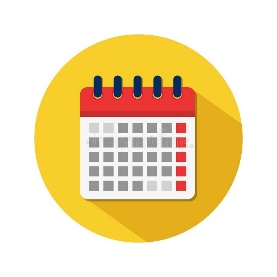 St Maurice’s High School	Wellbeing Information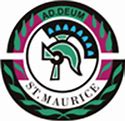 Create a Calendar to help manage your timeIt can be difficult to fill your time when not at school. Usually, you have a timetable which is given to you and you follow it. However, see the good in this opportunity. This is your chance to shape your own day – take charge of your own timetable. Use the guidelines below to create yourself a calendar of 1 thing to do each day to look after your Health & Wellbeing.Use the coloured grid below to complete a calendar to help manage your time.Try to include a mix of colours – this will ensure you contribute to all aspects of your Health & Wellbeing (the calendar should not be missing a colour or be too heavy on one colour).Feel free to “get creative” and venture from the prescribed grid by adding your own tasks/activities in.You can use the same task more than once if you want.St Maurice’s High School		The Health & Wellbeing Calendar Plan					    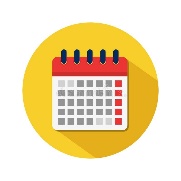 St Maurice’s High School 			Create a Calendar to help manage your time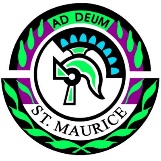 MondayTuesdayWednesdayThursdayFridaySaturdaySundayWeek 4Week 5Week 6Week 7Aspect of your Health & WellbeingAspect of your Health & WellbeingAspect of your Health & WellbeingAspect of your Health & WellbeingMentalEmotionalPhysicalSocialDo a dot-to-dotListen to a podcastGo a walkText a friendDo a wordsearchListen to some relaxing musicGo a runCall a friendColour in a picturePlan your dayDo an online fitness videoText a family memberDo some YogaSet some goalsDo a home work out of your choiceCall a family memberDo some meditationMake a to-do listDo some weightsFacetime a friendLearn about Growth MindsetMake a list of your feelings and share them with someoneDo some YogaFacetime a family memberComplete a resilience taskDo some stretchingDo a ZOOM meeting with friends or familyGet a good night sleepPlay an online game with a friendMake a nice mealPlay an online game with a family member